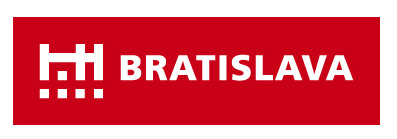 Hlavné mesto Slovenskej republiky BratislavaSchválilo grant pre denný stacionár Spolku sv. Vincenta de Paul na Slovensku vo výške 3160.-€Grant je určený  pre seniorov v dennom stacionári na tréningy pamäti, zdravia, rehabilitácie, pohybových hier,  voľnočasových aktivít, zdravého štýlu života ako aj  pomôcok pre denný stacionár, gernocidný žiarič a cvičiaci bežecký pás.Vedenie stacionára